Publicado en Madrid el 15/10/2020 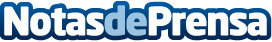 El e-learning no ha parado de crecer en los últimos meses y no se debe solo a la pandemia, según The ValleyLa flexibilidad para aprender cuándo y desde dónde se quiera, la personalización de los itinerarios formativos y la conveniencia son algunas de las ventajas de este modelo educativo que responde a las demandas y hábitos del usuario digitalDatos de contacto:RedacciónNota de prensa publicada en: https://www.notasdeprensa.es/el-e-learning-no-ha-parado-de-crecer-en-los Categorias: Nacional Educación Marketing Emprendedores E-Commerce Recursos humanos http://www.notasdeprensa.es